муниципальное бюджетное дошкольное образовательное учреждениедетский сад «Зоренька» г. Волгодонска (МБДОУ ДС «Зоренька» г. Волгодонска)                          Утвержденоприказ  №____ «_____» 2016г                                                                                                                                                                                                                    Заведующий МБДОУ ДС «Зоренька»г.Волгодонска                                                                                                                                                                                                                                                                                                                      __________ Е.Н.КолбешкинаСогласовано: ст. воспитатель _____Г.М.Ходжаева                                                                                                                                                                                                                                                                  Воспитатель:  Н.Э. Сероваг. Волгодонск«Страна Правил Дорожного Движения»Образовательные области:«Социально – коммуникативное развитие». Приобщение к общепринятым социальным нормам и правилам через развитие сюжетной игровой деятельности , формирование основ нравственно – ценной ориентации, эмоциональной отзывчивости. Закрепить знания детей о светофоре, о его сигналах; систематизировать знания детей о дорожных знаках, об их значении;закрепить знания о наземном и воздушном транспорте;развивать наблюдательность, зрительную память;развивать умение отвечать полным ответом.«Познавательное развитие». Развитие познавательно – исследовательской деятельности, расширение кругозора детей.«Речевое развитие». Развитие свободного общения между взрослыми и детьми, связной речи, овладение нормами речи, приобщение к словестному искусству.«Художественно – эстетическое развитие». Приобщение к словестному искусству через художественное слово, удовлетворение потребности детей в самовыражении. «Физическое развитие». Сохранение и укрепление физического и психического здоровья детей, через формирование потребности в двигательной активности.Материал:картинка с изображением улицы и различных ситуаций на дороге;картинки с изображение дорожных знаков;показ презентации «Светофор»Предварительная работа:беседа: «Наши друзья на дороге»;рассматривание картин о дорожных знаках, о светофоре, транспорт.Ход занятия:Воспитатель: Здравствуйте, ребята!Дети: Здравствуйте!Воспитатель: Ребята, сегодня я хочу пригласить вас в страну «Правил дорожного движения».Воспитатель: Давайте представим, что мы с вами гуляем по этой необычной стране. В этой большой красивой стране много улиц. По ним движутся много легковых и грузовых автомашин, автобусы и никто никому не мешает. Это потому что есть четкие и строгие правила для водителей машин и пешеходов .Бывают в городах улицы ,по которым машины едут и едут. Можно стоять с утра до вечера . Но здесь нам может помочь нам наш друг. Чтобы сохранить свое здоровье и жизнь, мы должны строго соблюдать правила дорожного движения. А запомнить их нам поможет наш сегодняшний друг, который и пригласил нас в эту страну.(показ картинки «Светофор»)  Но для начала, нужно отгадать загадку:Стоп, машина!Стоп, мотор!Тормози скорей,Шофёр !Красный глаз:Глядит в упор-Это строгий (дети хором) Светофор.Вид он грозный напускает,Ехать дальше не пускает.Обождал шофёр немножко,Снова выглянул в окошко.СветофорНа этот разПоказал Зелёный глаз,ПодмигнулИ говорит:«Ехать можно ,Путь открыт!»(Михаил Пляцковский )Воспитатель: А зачем он нужен, ребята?Дети: Чтобы регулировать движениеВоспитатель: У светофора есть три сигнала огонька:Красный  свет - Самый строгий, Стой! Дроги дальше нет, Путь для всех закрыт!;Желтый свет – предупреждение, жди сигнала для движения;Зеленый свет – говорит «Проходите, путь открыт!»Воспитатель: дети, на какой же сигнал светофора можно переходить дорогу?Дети: На зеленый свет.Воспитатель: Молодцы, ребята!Сегодня мы погуляем по нашему городу .Представьте ,что мы вышли из детского сада на улицу и пошли пешком .(Дети перемещаются по группе )-Как мы сейчас называемся? (Пешеходы)-Как появилось это слово? Сколько на улице пешеходов? (Вот один пешеход вышел из магазина ,другой из дома ,а всего –много пешеходов ) Воспитатель :А теперь поиграем в игру . Она называется «Собери правильно светофор». Мне нужен помощник. Кто хочет мне помочь?(выходит один ребенок)Воспитатель: Ребята, ваша задача – правильно расставить по порядку все цвета светофора. Итак, начинаем!(ребенок расставляет кружки в определенном порядке)Воспитатель: Посмотрите, ребята, правильно он сделал?Дети: ДаВоспитатель: Правильно, садись! А еще светофор приготовил для всех загадки. У него есть помощники, называются они дорожные знаки. Вы слышали про них?Дети: ДаВоспитатель: Итак, первая загадка, слушайте внимательно!1. По полоскам черно-белымПешеход шагает смелоКто из вас, ребята, знаетЗнак о чем предупреждает?Дай машине тихий ход –Дети: Пешеходный переходВоспитатель: ребята, посмотрите, нашего дорожного знака «Пешеходный переход» не хватает. Мне нужен помощник, кто поможет его найти.(выходит ребенок и выбирает соответствующий знак)Воспитатель: Ребята, посмотрите, правильно? Зачем нужен этот знак?Дети: Он показывает нам, где можно переходить дорогуСлушайте вторую загадку:2. Ездят здесь одни машиныГрозно их мелькают шиныУ тебя велосипед?Значит стоп! Дроги нет!Дети: Движение на велосипедах запрещеноВоспитатель: посмотрите, знака «Движение на велосипедах запрещено» не хватает! Кто поможет его найти?( выходит ребенок )Воспитатель: правильно ребята, посмотрите? А о чем говорит нам этот знак?Дети: Этот знак нас предупреждает о том, что здесь ездить на велосипедах очень опасноТеперь третья загадка:3. В белом треугольникеС окаемкой краснойЧеловечкам-школьникамОчень безопасноЭтот знак дорожныйЗнают все на светеБудьте осторожны,На дороге –Дети: Дети Воспитатель: Ребята, кто поможет его найти? (выходит один ребенок) А о чем говорит нам этот знак?Дети: Этот знак обозначает «Осторожно, дети». Водитель издалека видит этот знак и сбавляет скорость, потому что в этом месте дорогу могут переходить дети.Воспитатель: А где обычно ставят такие знаки?Дети: Около школ, детских садах.Воспитатель: Вот видите, сколько помощников на дороге у светофора! А сейчас мы с вами представим, что мы водители. А вы знаете кто это такие?Дети: Те, кто сидят за рулем автомобиля?Физминутка «Мы - шоферы»:(дети должны показывать движения)Качу, лечуВо весь опор(дети шагают)Я сам-шофер(имитируют управлением рулем)И сам – мотор(круговые движения плечами)Нажимаю на педаль(сгибают ногу в колене)И машина мчится в даль.(бег на месте)Воспитатель: Ребята, а какие виды транспорта вы знаете?Дети: наземный, воздушный, водный.Воспитатель:  Какой транспорт относится к наземному виду?Дети: легковой автомобиль, автобус, троллейбус, грузовик и т.д.Отгадайте загадку:Что за чудо синий дом,Окна светлые кругом,Носит обувь из резины,А питается бензином.(Автобус)Удивительный вагон!Посудите сами:Рельсы в воздухе ,а онДержит их руками.(Троллейбус)Воспитатель: Какой транспорт относится к воздушному виду?Дети: самолет, вертолет.Воспитатель: Какой транспорт относится к водному виду?Дети: корабль, пароход, теплоход.Воспитатель: Молодцы! Давайте мы с вами поиграем в игру  «Какой картинки не хватает?». Кто мне поможет? (выходит ребенок)Воспитатель: Посмотрите, правильно ребята? Какой это вид транспорта? Где он ездит?Дети: на дорогахВоспитатель: мне нужен еще один помощник. Здесь тоже не хватает картинки.( выходит ребенок)Воспитатель: Посмотрите, ребята, все правильно? Какой это вид транспорта? Где мы можем его встретить?Дети: в небе .Какой это вид транспорта (правильно воздушный)Воспитатель: мне нужен еще один помощник. Здесь тоже не хватает картинки.( выходит ребенок)Воспитатель: Посмотрите, ребята, все правильно? Какой это вид транспорта? Где мы можем его встретить?Дети: на воде .Воспитатель: Правильно ребята .Значит это водный транспорт.Воспитатель: Ну что ребята, нам пора отправляться обратно в детский сад. Мы узнали много нового о правилах дорожного движения. Вам понравилось наше путешествие? Что большего всего понравилось.(Ответы детей)муниципальное бюджетное дошкольное образовательное учреждениедетский сад «Зоренька» г. Волгодонска (МБДОУ ДС «Зоренька» г. Волгодонска)                          Утвержденоприказ  №____ «_____» 2016г                                                                                                                                                                                                                    Заведующий МБДОУ ДС «Зоренька»г.Волгодонска                                                                                                                                                                                                                                                                                                                      __________ Е.Н.КолбешкинаСогласовано: ст. воспитатель _____Г.М.Ходжаева                                                                                                                                                                                                                                                                  Воспитатель:  Н.Э. Сероваг. ВолгодонскХод занятия:Воспитатель: Ребята, сегодня к нам в гости пришел Ежик из леса. Он захотел прогуляться: шишек, желудей, веточек для поделок вам принести, да еле-еле добрался, чуть жив остался! Как назад пойти не знает. Как вы думаете, почему он попал в такую ситуацию? Потому что он живет в лесу, а там нет улиц. Ежик не знает правил дорожного движения. Ребята, давайте поможем ему познакомиться с правилами уличного движения.Подойдите, пожалуйста, все к макету улицы, а Ежик будет внимательно слушать нас. Здесь у нас макет улицы, которая была бы удобная для всех и для пешеходов и для транспорта. Прежде всего, что такое улица?-Правильно, это дорога, вдоль которой стоят дома. А где по улице движется транспорт? (по проезжей части). А кто мне покажет проезжую часть?Хорошо, молодцы. А теперь, ребята поиграем в игру «Скажи наоборот».Длинная – короткаяШероховатая – гладкаяМокрая – сухаяСкоростная – тихаяАсфальтовая – грунтоваяУзкая — широкаяВоспитатель: Делаем вывод: дороги бывают по покрытию разные. Даже одна и также дорога в разную погоду, в разное время года может быть разной. Солнце светит – дорога сухая, дождь льет – дорога мокрая.А как показать, что транспорт едет в разных направлениях. Кто нам покажет движение транспорта (показ детей). Молодцы.Воспитатель: Ребята, рассаживайтесь за столами и посмотрите внимательно на экран. Кроме транспорта на улице ходят и пешеходы. Ребята, а как называется то место, где пешеход переходит через дорогу? Правильно, пешеходный переход (показ слайдов). А как называется та часть улицы, которая предназначена для пешеходов? Правильно, тротуар. А как нужно ходить по тротуару? Придерживаясь правой стороны, спокойно, не толкаясь. Ребята, посмотрите внимательно. Правильно дети поступают на этой картинке? На дороге есть еще светофор. Кто скажет, для чего нужен светофор? Чтобы не было на дорогах аварий (слайд). А сейчас я приготовила вам задание. Перед вами светофоры, но они не раскрашены. Вы меня послушайте внимательно и подумайте, в какой цвет нужно раскрасить светофор. Готовы?1.Ты идешь в детский сад, подошел к перекрестку, идти нельзя, какой сигнал светофора загорелся?2.Зажегся сигнал «приготовьтесь», раскрась на втором светофоре.3.Раскрась сигнал «идти можно».Молодцы, ребята, все справились с заданием. А Ежику тоже очень понравились работы. Может, подарим ему светофор?-Ребята, подойдите, пожалуйста, ко мне. Когда еще не было светофора, движение на улицах регулировал специальный человек – регулировщик. В руках у него палка. Как она называется? С помощью жезла он показывает направление транспорту.-Давайте мы с вами поиграем в игру. Кто хочет быть водящим? Водящий держит в руках жезл. Все дети ходят по залу в разных направлениях. Как только водящий поднимает жезл вверх и останавливается, дети должны тут же выстроиться в колонну и замереть. А Ежик посмотрит, кто самый внимательный.-Поиграли, садитесь за столы. Наше занятие продолжается. Ребята, отгадайте загадку:Дом по улице идет, на работу всех везет.Носит обувь из резины и питается бензином. Да, это автобус и сейчас мы с вами поговорим о транспорте. А какие виды транспорта знаете вы?Я буду показывать картинки, а вы назовите вид транспорта: водный, воздушный, наземный.— Какой транспорт относится к водному транспорту. Теплоходы, пароход. Метеор, катер, корабли.— Какой транспорт относится к воздушному транспорту. (Самолет, вертолет, лайнер, ракета)— Какой транспорт относится к наземному транспорту. (Автобус, троллейбус, легковые машины, грузовые машины)Ребята, еще есть гужевой транспорт. Сейчас я вам про него расскажу.Когда то, давным — давно, тогда еще не было машин, люди ходили пешком, где хотели. Дорожные знаки были не нужны. Потом люди стали ездить на лошадях. А чтобы перевозить грузы, лошадей запрягали в повози. Так появился первый транспорт – гужевой транспорт. Можно запрягать не только лошадей, как вы думаете, кого еще? (собак и оленей, верблюдов). И так к гужевому транспорту относятся лошади, собаки, олени, верблюды.-Ребята, я предлагаю вам поиграть в игру «Найди свой дом». Скажите, куда прилетают самолеты? Где приземляются – на аэродроме. Вот здесь у нас будет аэродром. Куда приплывают пароходы, чтобы пассажиры могли сойти на берег? (к пристани). Вот здесь будет пристань. А куда отправляется грузовик после работы? – в гараж. Вот здесь у нас будет гараж. Я каждому из вас дам картинку, на которой будет изображено какое-нибудь транспортное средство. Вы внимательно посмотрите, и подумайте, в какой домик их надо вернуть.-Молодцы, ребята. Ежик хочет кое-что узнать. Поможем ему? Если мы ходим по улице то мы кто? – пешеходы. Если мы едем в транспорте мы – пассажиры, если вы катаетесь на велосипеде, значит вы водители детского транспорта. Что же получается? Мы с вами должны знать все правила для пешеходов, пассажиров и для водителей детского транспорта. Ребята, расскажем Ежику, как надо вести себя на общественном транспорте.-Войти в транспорт спокойно, не бегать, не толкать других;-В транспорте не играть, мешая другим;-Если есть место сесть или усадить маму и сесть ей на колени;-Если нет места, нужно удобно встать и крепко держаться;-Нельзя высовываться из окон, высовывать руки.Воспитатель: Ну что ж, ребята, вы очень помогли доброму Ежику, но давайте вспомним, чему мы его научили? (Переходить по пешеходному переходу, рассказали про три сигнала светофора, какие бывают виды транспорта, как вести себя в автобусе). А вы ребята, не забывайте применять их всегда, когда выходите на улицу, показывая всем пример хорошего, осторожного и внимательного участника дорожного движения.И обязательно расскажите правилах поведения на дороге своим близким и друзьям, Вы сегодня, Молодцы, меня очень порадовали своими ответами, спасибо вам!муниципальное бюджетное дошкольное образовательное учреждениедетский сад «Зоренька» г. Волгодонска (МБДОУ ДС «Зоренька» г. Волгодонска)                          Утвержденоприказ  №____ «_____» 2015г                                                                                                                                                                                                                    Заведующий МБДОУ ДС «Зоренька»г.Волгодонска                                                                                                                                                                                                                                                                                                                      __________ Е.Н.КолбешкинаСогласовано: ст. воспитатель _____Г.М.Ходжаева                                                                                                                                                                                                                                                                  Воспитатель:  Н.Э. Сероваг. ВолгодонскКонспект занятия в подготовительной группе «Колесо удачи» по ПДДОбразовательные области:«Социально – коммуникативное развитие». Приобщение к общепринятым социальным нормам и правилам через развитие сюжетной игровой деятельности , формирование основ нравственно – ценной ориентации, эмоциональной отзывчивости. Закрепить знания детей о светофоре, о его сигналах; систематизировать знания детей о дорожных знаках, об их значении;закрепить знания о наземном и воздушном транспорте;развивать наблюдательность, зрительную память;развивать умение отвечать полным ответом. Повышение интереса детей к изучению правил дорожного движения.«Познавательное развитие». Развитие познавательно – исследовательской деятельности, расширение кругозора детей.«Речевое развитие». Развитие свободного общения между взрослыми и детьми, связной речи, овладение нормами речи, приобщение к словестному искусству.«Художественно – эстетическое развитие». Приобщение к словестному искусству через художественное слово, удовлетворение потребности детей в самовыражении. «Физическое развитие». Сохранение и укрепление физического и психического здоровья детей, через формирование потребности в двигательной активности.Задачи:— в игровой форме закрепить знания по ПДД;— углубить знания по ПДД на улице и дороге;— довести до сознания детей, к чему может привести нарушения ПДД;— способствовать развитию осторожности, осмотрительности на дорогах, воспитывать внимание, сосредоточенность;— формировать положительное эмоциональное настроение детей.Ход игры:Ведущий:Здравствуйте, гости!Здравствуйте, дети!Места занимайте скорей!На игру «Колесо удачи» по правилам дорожного движения,Мы пригласили гостей!Мы сегодня закрепляемПравила движения,Все участники на старте –Просим разрешения!Встречаем команды знатоков. Команда «Светофор» и команда «Зебрята»(команды по музыку заходят в зал и встают друг против друга)Ведущий:Ребята, сегодня мы с вами проведём викторину по правилам дорожного движения. Итак, ппрошу каждую команду себя представаить.Команда «Светофор»Девиз:«Мы команда – Светофор,Каждому дадим отпор!Ведь на дорогах с давних пор,Всех главнее – Светофор!»Команда «Зебрята»Девиз:Только к победе, только вперёд,Знающих, правила, зебра ведёт!»Ведущий: Итак, прошу команды занять свои места.(дети под музыку садятся за свои столы)В городе по улице не ходят просто так.Когда не знаешь правил, легко попасть впросак.Всё время будь внимателен и помни наперёд:«Свои имеет правила шофёр и пешеход».Итак, игра начинается!Но сначала, ребята, я хочу вам рассказать, слышали вы, дети,Где – то очень далеко есть на белом свете,«Светофория» — страна, в сказку нас зовёт она!Разный там народ живёт:И шофёр и пешеход,И машина и трамвай,Только ты там не зевай!Управляет Царь страной,Светофор Великий,Чтобы не было порой,Там неразберихи.Есть у этого царя, вам секрет открою сразу,Три сокровища..Не зря, бережёт их пуще глаза.Три заветные вещицы,Три волшебных огонька –Красный, жёлтый и зелёный,Жить ему без них нельзя!(под музыку «Песенка Свистулькина» В. Шаинского, входит взрослый в костюме Светофора, вместо трёх цветов у него пустые круги)Светофор:Ох, напали силы злые,Ох, мне плохо, ох, тоска!Пока я спал, у меня укралиМои три заветных огонька…А без них царю никак,Наступил в моей стране – бардак!(звуки сирены, визг тормозов, аварии)Светофор:Все машины перебиты,Столько раненных, подбитых!Ох, авария опять! Нужно меры принимать!Вы, ребята, мне помогите,И три заветных огонька верните!А если вернёте их, страна моя будет рада,И ждёт вас всех тогда — Царская награда!Ведущий:Да… и правда, в стране «Светофории» беда,Ну что ж, поможем им, друзья? (да)Ваше Величество Светофор, вы можете пока отдыхать,А мы попробуем ваши три огонька отыскать!(светофор уходит)Ведущий: Ребята, сегодня нам предстоит не просто Светофору и его стране помогать, а свои знания по правилам дорожного движения показать. Итак, давайте начнём играть и задания разные выполнять! (ребёнок подходит к столику, крутит волчок, ведущий берёт письмо и читает задание)1 Задание:«Бабе Яге помогите и первый огонёк получите!»Итак, встречаем Бабу Ягу!( на экране появляется баба Яга и говорит)Баба яга:Здравствуйте, юные пешеходы!Знаки дорожные я совсем не понимаю,И на своей метле постоянно в аварии попадаю,Касатики, милые, вы меня знакам обучите,И за это свой первый огонёк получите!Загадки мои про знаки отгадайте!(Презентация «Загадки от бабы Яги» на экране)(команды по очереди отгадывают загадки, выходят в центр зала, правильно называют знак и находят его среди всех остальных)(ведущий следит за ответами, подводит итоги, и команда, которая больше всего дала правильных ответов получает жетон: команда «Светофоры» получает машинки, а команда «Зебрята» получает маленькие дорожные знаки)Ведущий: Молодцы! С первым заданием бабы Яги справились! А давайте ещё научим бабу Ягу различать все знаки и делить их на запрещающие и разрешающие. И я предлагаю поиграть в игру – «Дорожный узелок»Игра «Дорожный узелок»Материал: дорожные узелки, дорожные знаки разных групп. На столе лежат картинки со знаками запрещающими и разрешающими. Каждая команда должна собрать в свои узелки запрещающие и разрешающие знаки. Чья команда быстрее, та и получает жетон.Баба Яга: Спасибо вам, ребята, теперь я буду знать знаки не только для пешеходов, но и для водителей, и не просто знать, но ещё их и различать! Как- никак, я водитель ступы! Бабущку ягу вы многому научили, и за это награду заслужили! Огонёк вы свой получайте, и дальше свой путь продолжайте! До свидания! (на экране появляется красный огонёк светофора)Ведущий:Вот ребята, мы с вами нащли красный огонёк Светофора! Молодцы!Ещё два огонька нам надо отыскать, предлагаю задания дальше выполнять!(ребёнок крутит волчок, ведущий берёт письмо и читает задание)2 задание:«Гостя поскорей встречайте, и его задания выполняйте!»(под музыку входит Незнайка)Незнайка: Здравствуйте, а ну-ка, угадай-ка, как меня зовут?… (дети — Незнайка)Правильно, меня зовут Незнайка! А вы наверное, здесь все Знайки? Сейчас проверим! Вот скажите мне, друзья, вы сказки хорошо знаете? (да) Тогда я вам буду сейчас вопросы задвать, а вы должны мне правильно транспорт из сказки называть!Вопросы команде «Светофор»1.На чём ехал Емеля к царю во дворец? (на печке)2. Какой вид транспорта подарили родители дяди Фёдора почтальону Печкину? (велосипед)3.На чём летал старик Хоттабыч? (на ковре — самолёте)4.На чём поехал в Ленинград человек рассеянный с улицы Бассейной (на поезде)5.На чём добралась Золушка во дворец на бал? (на карете)Вопросы команде «Зебра»1.Любимый вид транспорта кота Леопольда? (велосипед)2.Личный транспорт бабы Яги? (ступа)3.Ехали медведи на (велосипеде), а за ним комарики на (воздушном шарике)4.На чём увезла Снежная королева Кая? (на карете)5.На чём летал Незнайка на луну? (на ракете)Незнайка:Ишь, какие умные, всё – то они знают….Ведущий: Да, наши ребята очень любят читать и знают много сказок.Незнайка:Ха! Сказки они знают! А вот в машинах точно не разбираются, не то что я! Вот например:Если горло заболело,Пожарных вызывай ты смело!Быстренько приедут они,На грузовой машине «03»!Ведущий:Так, так» Нам всё ясно» Ты, Незнайка, совсем не разбираешься в машинах и не различаешь грузовой транспорт от специального, а есть ещё и пассажирский! А хочешь, ребята тебя научат?Незнайка: Не надо меня учить, я итак всё знаю, вот давайте с вами поиграем!Игра «Транспорт»Командам и Незнайке раздаются карточки с изображением разного вида транспорта. Под музыку все танцуют, а по окончании музыки нужно встать к стойке с картинкой своего вида транспорта: грузовой, специальный, пассажирский. Кто быстрей и правильнее.( ведущий проверяет задание, Незнайка выполнил не правильно, дети его исправляют)Незнайка: Ой, ребята, я опять торопился, никого не слушал и всё перепутал! Мне так стыдно….Ведущий: Ничего страшного, Незнайка, не расстраивайся! Ты к нам в гости почаще приходи и мы тебя научим не только виды транспорта различать, а вот ещё например, почему нужно правила дорожного движения знать!Незнайка: Я понял, что без знаний, ну никак нельзя! Я обещаю, что буду учиться, чтобы много интересного узнать, и за всё я вам хочу огромное Спасибо сказать! Сейчас же я быстро в библиотеку побегу, но сначала вам огонёк жёлтый верну! Держите! (на экране появляется жёлтый огонёк светофора)Ведущий: С заданиями Незнайки быстро справились мы, и вот второй огонёк нашли! А сейчас я предлагаю командам немножко отдохнуть, я объявляю музыкальную паузу!Сейчас я предлагаю командам и гостям в !Угадай мелодию» поиграть и песни про автомобили узнать и назвать.Игра «Угадай мелодию»(звучат песни, в которых поётся про любой вид транспорта)Ведущий: Ну что, команды, отдохнули? (да!) Тогда вперёд за третьим огоньком, друзья!(ребёнок крутит волчок, ведущий берёт письмо и читает задание)3 задание:«Внимание! Видео вопрос! На экран внимательно смотрите, и ошибку быстро найдите!Нужно подумать, не спешить, и ошибку эту объяснить!»Ведущий: А выполнять это задание будут капитаны команд! (капитаны выходят)(на экране показаны ситуации с нарушением правил дорожного движения и правильные. Нужно найти картинку с нарушением, поднять карточке с цифрой 2 или 1, и объяснить)Ведущий: Молодцы! (за правильные ответы команды получают фишки)(на экране появляется зелёный свет светофора)Ведущий: Ребята, посмотрите, а вот и трнтий – зелёный огонёк! Мы с вами нашли все три волшебных огонька царя Светофора! (на экране появляется картинка с тремя цветами светофора)(под музыку выходит царь Светофор, а вместо пустых кругов у него три цвета светофора)Ведущий:Ваше Величество, Царь Светофор!Мы много выполнили заданий,И огоньки ваши отыскали!Светофор:Спасибо вам, ребята, за помощь!На дорогах с давних порЯ хозяин- Светофор!Вы нашли три огонька,Вам представить их пора!Ребёнок:Загорелся красный свет?Стой! Вперёд дороги нет!Ребёнок:Жёлтый глаз твердит без слов:К переходу будь готов!Ребёнок:На зелёный свет – вперёд!Путь свободен! Переход!Ребёнок:Перейти через дорогу вам на улице всегда,И подскажут и помогут:Все: Эти яркие цвета!Ведущий:И опять с тех давних порЦарь – Великий Светофор,На посту своём стоитИ страной руководит.Чтобы все без исключенья,Знали правила движенья.И не только твёрдо знали,Но всегда их выполняли!Да, я думаю, что пора подвести итоги нашей игры!Светофор, ты мне фишки помоги посчитать, а вам, ребята, предлагаю пока поиграть!Игра — разминка «Светофор» (фоно запись)Светофор: Все сегодня были молодцы, и расстраиваться никому не надо, всех вас ждёт от меня награда!(ведущий объявляет результаты игры, Светофор награждает победителей, если есть, медалями, и всем участникам раздаёт шоколадки с наклейками Светофора)Ребёнок: Чтобы взрослым, чтобы детям, без авари1 жить на свете,Знайте правила движенья, как таблицу умноженья!Песня «Правила дорожного движения»(после песни все выходят на поклон)муниципальное бюджетное дошкольное образовательное учреждениедетский сад «Зоренька» г. Волгодонска (МБДОУ ДС «Зоренька» г. Волгодонска)                          Утвержденоприказ  №____ «_____» 2016г                                                                                                                                                                                                                    Заведующий МБДОУ ДС «Зоренька»г.Волгодонска                                                                                                                                                                                                                                                                                                                      __________ Е.Н.КолбешкинаСогласовано: ст. воспитатель _____Г.М.Ходжаева                                                                                                                                                                                                                                                                  Воспитатель:  Н.Э. Сероваг. ВолгодонскНепосредственная образовательная деятельность.Социально – коммуникативное развитиеВикторина по ПДД
«Правила движения достойны уважения».Образовательные области:«Социально – коммуникативное развитие». Приобщение к общепринятым социальным нормам и правилам через развитие сюжетной игровой деятельности, формирование основ нравственно – ценной ориентации, эмоциональной отзывчивости. Закрепить знания детей о светофоре, о его сигналах; систематизировать знания детей о дорожных знаках, об их значении; закрепить знания о наземном и воздушном транспорте; развивать наблюдательность, зрительную память; развивать умение отвечать полным ответом.«Познавательное развитие». Развитие познавательно – исследовательской деятельности, расширение кругозора детей.«Речевое развитие». Развитие свободного общения между взрослыми и детьми, связной речи, овладение нормами речи, приобщение к словестному искусству.«Художественно – эстетическое развитие». Приобщение к словестному искусству через художественное слово, удовлетворение потребности детей в самовыражении. «Физическое развитие». Сохранение и укрепление физического и психического здоровья детей, через формирование потребности в двигательной активности.Материал:картинка с изображением улицы и различных ситуаций на дороге;картинки с изображение дорожных знаков;показ презентации «Светофор» жезл, макет улицы, игрушка — Ежик, раскраски «Светофор» и карандаши цветные на каждого ребенка.картинки «Транспорт», 2 комплекта разрезной картинки «Светофор», 2 мольберта с нарисованными незаконченными дорожными знаками, 3 кружка разного цвета: красного, жёлтого, зелёного; 2 фитбола, 3 кубика красных, 3 кубика жёлтых, 3 кубика зелёных 2 корзины, 2 конуса; набор «Дорожные знаки», жетончики , эмблема для каждой команды, каждому участнику.Предварительная работа:Беседа: «Наши друзья на дороге»; рассматривание картин о дорожных знаках, о светофоре, транспорт, слайды с проблемными ситуациями на дорогах, в транспорте. Заучивание стихов о правилах дорожного движения, запись диска с музыкой, подготовка эмблем, больших знаков, карточек для участников , подбор мультфильма.Перед игрой: Одевается одежда, которая соответствует цвету команды и уже с пришитыми эмблемами.Ход игры:Воспитатель:
Ребята, по улицам нашего города Волгодонска каждый день проезжает очень много легковых и грузовых машин, едут автобусы и маршрутные такси. И никто никому не мешает. А это потому, что есть такие чёткие и строгие правила для водителей машин и для пешеходов. Давайте посмотрим мультфильм «Азбука безопасности на дороге», тетушка Сова расскажет нам много интересного… (просмотр мультфильма) .А сейчас узнаем, кто лучше запомнил правила и кто самый внимательный.Ребенок:Нас солнца луч смешит и дразнит,Нам нынче весело с утра!Весна нам дарит звонкий праздник,И главный гость на нём – игра!Она – наш друг, большой и умный,Не даст скучать и унывать,Затеет спор весёлый шумный,Поможет новое узнать!Воспитатель:

Представление и приветствие команд.Как называется команда старшей группы? Прошу ответить капитана команды.
Капитан 1. Команда старшей группы (дети хором) «Пешеходики».Капитан 2. команда подготовительной группы (дети хором) «Светофорчики».
Воспитатель:

Чтоб пыл веселья не угас,Чтоб время шло быстрее.Друзья, я приглашаю васК загадкам побыстрее.Команды приглашаются к столу, на котором разложены картинки с видами транспорта.
Воспитатель:

Команды, вы готовы начать соревнование во внимательности? Тогда я объясню вам правила: я буду читать вам загадку, а вы мне будете показывать картинку с отгадкой. Кто соберёт больше картинок тот и победил. Всем понятно? Начинаем!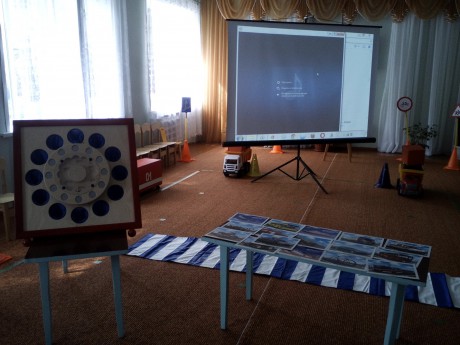 Что ж дружочек, отгадайТолько это не трамвай.Вдаль по рельсам мчитсяИз избушек вереница… (Поезд)Что за чудо – синий домРебятишек много в нёмНосит обувь из резиныИ питается бензином. (автобус)Удивительный вагон!Посудите самиРельсы в воздухе, а онДержитизруками.(Троллейбус)
Для этого коня еда –Бензин, и масло и вода.На лугу он не пасётся,По дороге он несётся. (автомобиль)Вот так чудо-чудеса!Подо мной два колеса.Я ногами их верчуИ качу, качу, качу! (велосипед)С края на крайРежет черный каравайБездорожье не преграда,Нет дороги и не надо:Сам себе кладет под ногиДве широкие дороги. (Трактор)Смело в небе проплываетОбгоняя птиц полётЧеловек им управляетЧто такое? (самолёт)Вот так транспорт , он живойПотому что, гужевойОн возил в двадцатом векеДроги,саниителеги.(Лошадь)
Паровоз без колёс,Вот так чудо паровоз.Не с ума ли он сошёл,Прямо по морю пошёл. (корабль)Мчится огненной стрелойМчится вдаль машина.И зальёт пожар любойСмелая дружина. (пожарная машина)Несётся и стреляет,Ворчит скороговоркой.Трамваю не угнатьсяЗа этой тараторкой. (мотоцикл)Наш приятель тут как тутВсех домчит за пять минутЭй, приятель, не зевай,Отправляется …. (трамвай)Он стрекозу напоминаетС места в облака взлетаетОтправляется в полётНастоящий … (вертолёт)Крыльев нет у этой птицы,Но нельзя не подивиться.Лишь распустит птица хвост,И поднимется до звёзд. (ракета)Воспитатель. Справились с заданием хорошо!. Я прочитаю вам стишок, а вы догадаетесь, как называется, игра в которую мы будем играть.Если свет зажегся красный –Значит, двигаться опасно.Жёлтый свет – предупрежденье –«Жди сигнала для движенья!»Свет зелёный говорит –«Проходите, путь открыт!»О чём это стихотворение, ребята?Правильно наша игра называется светофор и у неё такие правила: когда я покажу вам зелёный круг, то вы должны потопать ножками, имитируя ходьбу, жёлтый круг – вы хлопаете в ладоши, а на красный круг – соблюдаем тишину.Воспитатель:

Ребята, вы все молодцы! Вы такие дружные и внимательные, но пришло время посмотреть какая из команд самая ловкая. У каждой команды комплект разрезной картинки «Светофор». Кто первый соберёт, тот и победил. (Дети выполняют задание)Воспитатель: Пришло время провести конкурс капитанов команд.Я на мольберте для каждого капитана закреплю картинки с изображением знаков дорожного движения, но эти знаки забыли дорисовать до конца. И я попрошу капитанов помочь мне. Вам надо дорисовать знаки, назвать их и сказать где они устанавливаются.(Ответы детей)
Воспитатель: Я думаю, пришло в время размяться и провести эстафету. Команды стоят на линии старта, на командной дорожке расставлены 3 конуса, за ними в корзине лежат три цветных кубика подобранные по цветам светофора. Ребёнок, стартуя по команде, должен пропрыгать на фитболах до корзины и взять один кубик в руку. В другую руку взять фитбол и бегом вернуться к линии старта, передать фитбол следующему ребёнку. Когда все кубики окажутся на линии старта, эстафета проводится в обратном порядке: с фитболом и кубиком в руках ребёнок бежит до корзины. Оставляет кубик в корзине и прыгает на фитболе, обходя конусы. Какая команда быстрее…(Проводитсяэстафета)
Воспитатель:Мы все знаем, что на улице надо быть предельно внимательным, нельзя торопиться, бегать , прыгать. Нужно быть сдержанным. Вот сейчас мы и посмотрим, могут ли наши команды проявить сдержанность и выполнить все условия следующего конкурса. Этот конкурс называется «Дорожные знаки». Я читаю вам загадку и показываю знак. А вы должны поднять руку. кто первый поднял руку, того и спрашивают, и только тогда можно отвечатьНа дорогах знаков много,Их все дети должны знать!И все правила движенияДолжны точно выполнять.По полоскам чёрно-белымПешеход шагает смело.Кто из вас ребята знает –Знак что этот означает?Дай машине тихий ход….. (пешеходный переход)Эй, водитель, осторожно!Ехать быстро невозможно.Знают люди все на светеВ этом месте ходят ….. (дети)Что мне делать? Как мне быть?Нужно срочно позвонить!Должен знать и ты, и он,В этом месте …. (телефон)В голубом иду я кругеИ понятно всей округе,Если вдуматься немножко – …… (пешеходная дорожка)Я на мыл в дороге рук,Поел фрукты, овощиЗаболел и вижу пунктМедицинской ………. (помощи)Путь не близок на бедуТы не взял с собой едуВас спасёт от голоданьяЗнакдорожныйпункт(питания)
Предлагаю нам всем вместе поиграть, слушайте внимательно вопросы и дружно отвечайте.А теперь я вас проверю,И игру для вас затею.Я задам сейчас вопросы –Отвечать на них непросто.Если вы поступаете согласно правилам дорожного движения, то дружно отвечайте: «Это я, это я, это все мои друзья!». А если нет – молчите.Кто из вас идёт вперёд, только там, где переход? ………Кто летит вперёд так скоро, что не видит светофора? ………Знает кто, что свет зелёный, означает – путь открыт,А что жёлтый свет всегда нам о внимании говорит? ……….Знает кто, что красный свет говорит – дороги нет?Кто из вас идя домой, держит путь по мостовой? ………Кто из вас в вагоне тесном уступил старушке место? …….Воспитатель: Молодцы ребята отлично справились с заданиями, давайте вместе подведем итоги нашей викторины. Победила – дружба!Образовательные области:«Социально – коммуникативное развитие». Приобщение к общепринятым социальным нормам и правилам через развитие сюжетной игровой деятельности, формирование основ нравственно – ценной ориентации, эмоциональной отзывчивости. Закрепить знания детей о светофоре, о его сигналах; систематизировать знания детей о дорожных знаках, об их значении; закрепить знания о наземном и воздушном транспорте; развивать наблюдательность, зрительную память; развивать умение отвечать полным ответом.«Познавательное развитие». Развитие познавательно – исследовательской деятельности, расширение кругозора детей.«Речевое развитие». Развитие свободного общения между взрослыми и детьми, связной речи, овладение нормами речи, приобщение к словестному искусству.«Художественно – эстетическое развитие». Приобщение к словестному искусству через художественное слово, удовлетворение потребности детей в самовыражении. «Физическое развитие». Сохранение и укрепление физического и психического здоровья детей, через формирование потребности в двигательной активности.Материал:картинка с изображением улицы и различных ситуаций на дороге;картинки с изображение дорожных знаков;показ презентации «Светофор» жезл, макет улицы, игрушка — Ежик, раскраски «Светофор» и карандаши цветные на каждого ребенка.Предварительная работа:беседа: «Наши друзья на дороге»;рассматривание картин о дорожных знаках, о светофоре, транспорт, слайды с проблемными ситуациями на дорогах, в транспорте.